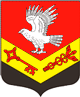 Муниципальное образование«ЗАНЕВСКОЕ   ГОРОДСКОЕ   ПОСЕЛЕНИЕ»Всеволожского муниципального района Ленинградской областиАДМИНИСТРАЦИЯПОСТАНОВЛЕНИЕ30.12.2021                                                                                              № 1061д. ЗаневкаОб утверждении базовых нормативов затрат 
и коэффициентов к ним для определения нормативных затрат на оказание муниципальных услуг (выполнение работ) МБУ «Редакция газеты «Заневский вестник» на 2022 годВ соответствии со ст.69.2. Бюджетного кодекса Российской Федерации, постановлением администрации муниципального образования «Заневское городское поселение» Всеволожского муниципального района Ленинградской области от 12.11.2021 № 906 «Об утверждении порядка расчета нормативных затрат на оказание муниципальных услуг (выполнение работ), применяемых при расчете объема субсидии на финансовое обеспечение выполнения муниципального задания муниципальными учреждениями физкультуры и спорта и прочими учреждениями, подведомственными администрации муниципального образования «Заневское городское поселение» Всеволожского муниципального района Ленинградской области, администрация муниципального образования «Заневское городское поселение» Всеволожского муниципального района Ленинградской областиПОСТАНОВЛЯЕТ:1.  Утвердить базовые нормативы затрат на оказание муниципальных услуг (выполнение работ) муниципальному бюджетному учреждению «Редакция газеты «Заневский вестник», согласно приложению.2. Утвердить коэффициенты, применяемые при определении нормативных затрат:3. Настоящее постановление разместить на официальном сайте администрации в сети «Интернет» для сведения.4. Настоящее постановление вступает в силу с момента принятия и действует с 01.01.2022 года.5. Контроль за исполнением постановления оставляю за собой. Глава администрации							    А.В. ГердийПриложение к постановлению администрацииМО «Заневское городское поселение»от  30.12.2021  №  1061Базовые нормативы на оказание муниципальных услуг (выполнение работ) муниципальному бюджетному учреждению «Редакция газеты «Заневский вестник» на 2022 годНаименование муниципальной услуги (работы)Показатель объемаЗатраты, непосредственно связанные с оказанием услуги (работы), руб.Затраты, непосредственно связанные с оказанием услуги (работы), руб.Затраты, непосредственно связанные с оказанием услуги (работы), руб.Затраты на общехозяйственные нужды, руб.Затраты на общехозяйственные нужды, руб.Затраты на общехозяйственные нужды, руб.Затраты на общехозяйственные нужды, руб.Затраты на общехозяйственные нужды, руб.Затраты на общехозяйственные нужды, руб.Базовый норматив затрат на оказание услуги (выполнение работы), руб.Наименование муниципальной услуги (работы)Показатель объемаОплата труда работниковМатериальные запасыИные ресурсыКоммунальные услугиСодержание объектов недвижимого имуществаСодержание объектов недвижимого имуществаСодержание объектов особо ценного движимого имуществаУслуги связиТранспортные услугиОплата труда работниковПрочие общехозяйственные нуждыБазовый норматив затрат на оказание услуги (выполнение работы), руб.Издание газетКоличество цветных и черно-белых выпусков (номеров)147535,561555,5670525,84---444,442222,22-53948,8091190,11317 495,56